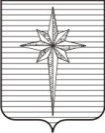 АДМИНИСТРАЦИЯ ЗАТО ЗВЁЗДНЫЙПОСТАНОВЛЕНИЕ27.07.2020                                                                                                        № 665Об утверждении Положения о порядке подачи гражданином, замещавшим должность муниципальной службы в администрации ЗАТО Звёздный, обращения о даче согласия на замещение на условиях трудового договора должности в организации и (или) выполнение в данной организации работ (оказание данной организации услуг) в течение месяца стоимостью более ста тысяч рублей на условиях гражданско-правового договора (гражданско-правовых договоров) и признании утратившим силу постановления администрации ЗАТО Звёздный от 03.08.2017 № 972В соответствии со статьёй 12 Федерального закона от 25.12.2008 № 273-ФЗ «О противодействии коррупции», статьёй 14 Федерального закона от 02.03.2007 № 25-ФЗ «О муниципальной службе в Российской Федерации», Федеральным законом от 21.11.2011 № 329-ФЗ «О внесении изменений в отдельные законодательные акты Российской Федерации в связи с совершенствованием государственного управления в области противодействия коррупции», письмом Министерства труда и социальной защиты Российской Федерации от 11.05.2017 № 18-4/10/П-2943, постановлением администрации ЗАТО Звёздный от 11.07.2016 № 961 «Об утверждении Положения о комиссии администрации ЗАТО Звёздный по соблюдению требований к служебному поведению муниципальных служащих и урегулированию конфликта интересов» администрация ЗАТО Звёздный постановляет:1. Утвердить прилагаемое Положение о порядке подачи гражданином, замещавшим должность муниципальной службы в администрации ЗАТО Звёздный, обращения о даче согласия на замещение на условиях трудового договора должности в организации и (или) выполнение в данной организации работ (оказание данной организации услуг) в течение месяца стоимостью более ста тысяч рублей на условиях гражданско-правового договора (гражданско-правовых договоров).2. Заведующему общим отделом администрации ЗАТО Звёздный Карташевой Е.А. организовать ознакомление муниципальных служащих администрации ЗАТО Звёздный с настоящим постановлением.3. Признать утратившим силу постановление администрации ЗАТО Звёздный от 03.08.2017 № 972 «Об утверждении Порядка направления гражданином, замещавшим должность муниципальной службы, обращения о даче согласия на заключение трудового или гражданско-правового договора при последующем трудоустройстве и признании утратившим силу постановления администрации ЗАТО Звёздный от 28.05.2013 № 560».4. Опубликовать настоящее постановление установленным порядком   в информационном бюллетене ЗАТО Звёздный «Вестник Звёздного».5. Настоящее постановление вступает в силу после дня его официального опубликования.Глава ЗАТО Звёздный – глава администрации ЗАТО Звёздный                                             А.М. ШвецовУТВЕРЖДЕНОпостановлением администрацииЗАТО Звёздный от 27.07.2020 № 665ПОЛОЖЕНИЕ о порядке подачи гражданином, замещавшим должность муниципальной службы в администрации ЗАТО Звёздный, обращения о даче согласия на замещение на условиях трудового договора должности в организации и (или) выполнение в данной организации работ (оказание данной организации услуг) в течение месяца стоимостью более ста тысяч рублей на условиях гражданско-правового договора (гражданско-правовых договоров)1. Гражданин, замещавший должность муниципальной службы в администрации ЗАТО Звёздный, включённую в Перечень должностей муниципальной службы администрации ЗАТО Звёздный, при назначении на которые граждане и при замещении которых муниципальные служащие администрации ЗАТО Звёздный обязаны представлять сведения о своих доходах, об имуществе и обязательствах имущественного характера, а также сведения о доходах, об имуществе и обязательствах имущественного характера своих супруги (супруга) и несовершеннолетних детей, утверждённый постановлением администрации ЗАТО Звёздный от 12.12.2012 № 1117, в течение двух лет после увольнения с муниципальной службы имеет право замещать на условиях трудового договора должности в организации и (или) выполнять в данной организации работы (оказывать данной организации услуги) в течение месяца стоимостью более ста тысяч рублей на условиях гражданско-правового договора (гражданско-правовых договоров), если отдельные функции муниципального (административного) управления данной организацией входили в должностные (служебные) обязанности муниципального служащего, с согласия комиссии администрации ЗАТО Звёздный по соблюдению требований к служебному поведению муниципальных служащих и урегулированию конфликта интересов (далее – комиссия).2. Для получения согласия, указанного в пункте 1 настоящего Положения, гражданин подаёт в общий отдел администрации ЗАТО Звёздный обращение о даче согласия на замещение на условиях трудового договора должности в организации и (или) выполнение в организации работ (оказание организации услуг) в течение месяца стоимостью более ста тысяч рублей на условиях гражданско-правового договора (гражданско-правовых договоров) (далее – обращение) в письменной форме согласно  Приложению 1 к настоящему Положению для рассмотрения комиссией.Обращение может быть направлено по почте с заказным уведомлением либо доставлено лично.3. Обращение регистрируется в журнале учёта обращений о даче согласия на замещение на условиях трудового договора должности в организации и (или) выполнение в организации работ (оказание организации услуг) в течение месяца стоимостью более ста тысяч рублей на условиях гражданско-правового договора (гражданско-правовых договоров) (далее – журнал) незамедлительно в присутствии гражданина при подаче обращения лично.В случае если обращение направлено гражданином почтовым отправлением, данное обращение регистрируется в журнале в течение двух календарных дней со дня его поступления в администрацию ЗАТО Звёздный.4. Журнал ведётся по форме согласно Приложению 2 к настоящему Положению.Листы журнала должны быть прошнурованы, пронумерованы. Журнал хранится в общем отделе администрации ЗАТО Звёздный.5. На обращении ставится отметка о дате и времени его поступления в общий отдел администрации ЗАТО Звёздный, номер регистрации в журнале, подпись сотрудника общего отдела администрации ЗАТО Звёздный, ответственного за приём и регистрацию обращений.6. В случае если обращение подано гражданином лично, после регистрации обращения сотрудник общего отдела администрации ЗАТО Звёздный, ответственный за приём и регистрацию обращений, выдаёт гражданину расписку в получении обращения по форме согласно Приложению 3 к настоящему Положению.7. Если в течение двух лет с момента увольнения с муниципальной службы гражданин трудоустраивается неоднократно в различные организации, то он обязан направлять обращение в каждом случае трудоустройства.Данное правило распространяется на гражданина независимо от оснований его увольнения с муниципальной службы.8. Обращение может быть подано муниципальным служащим, планирующим своё увольнение с муниципальной службы, которое подлежит рассмотрению комиссией в порядке, аналогичном рассмотрению обращения гражданина.9. Порядок и сроки направления общим отделом администрации ЗАТО Звёздный обращения в комиссию и рассмотрения обращения комиссией предусмотрен Положением о комиссии администрации ЗАТО Звёздный по соблюдению требований к служебному поведению муниципальных служащих и урегулированию конфликта интересов, утверждённым постановлением администрации ЗАТО Звёздный от 11.07.2016 № 961.Приложение 1к Положению о порядке подачи гражданином, замещавшим должность муниципальной службы в администрации ЗАТО Звёздный, обращения о даче согласия на замещение на условиях трудового договора должности в организации и (или) выполнение в организации работ (оказание организации услуг) в течение месяца стоимостью более ста тысяч рублей на условиях гражданско-правового договора (гражданско-правовых договоров)ФОРМАВ комиссию администрации ЗАТО Звёздный по соблюдению требований к служебному поведению муниципальных служащих и урегулированию конфликта интересов________________________________________________________________(фамилия, имя, отчество (при наличии) гражданина, адрес места жительства, номер телефона)ОБРАЩЕНИЕВ соответствии со статьёй 12 Федерального закона от 25.12.2008 № 273-ФЗ «О противодействии коррупции», статьёй 14 Федерального закона от 02.03.2007 № 25-ФЗ «О муниципальной службе в Российской Федерации» прошу дать согласие на замещение мной должности на условиях трудового договора (на выполнение работ (оказание услуг) на условиях гражданско-правового договора) в организации ______________________________________________________________________________________________________(полное наименование организации, в которой гражданин планирует трудоустройство)__________________________________________________________________(юридический адрес организации и адрес фактического нахождения)__________________________________________________________________(характер деятельности организации, основная деятельность – согласно учредительным документам)В данной организации я планирую заключить ___________________________                                                    (вид договора (трудовой/гражданско-правовой)договор с __________________________________________________________                                         (предполагаемая дата заключения договора)на срок ___________________________________________________________                                   (указать срок действия или неограниченный срок)Предполагаемая сумма оплаты (в месяц в рублях) _______________________. Я замещал(а) должность муниципальной службы в администрации ЗАТО Звёздный __________________________________________________________(должность муниципальной службы, которую ранее замещал гражданин в течение последних двух лет до увольнения)В мои должностные обязанности входили функции по муниципальному управлению организацией: _____________________________________________________________________________________________________________(в чём заключались функции управления)В мои должностные обязанности будет входить (выполняемая мной работа будет включать): _____________________________________________________________________________________________________________________(краткое описание должностных обязанностей, характер выполняемых работ (услуг) в случае заключения трудового или гражданско-правового договора)Я намерен(а)/не намерен(а) (нужное подчеркнуть) присутствовать на заседании комиссии администрации ЗАТО Звёздный по соблюдению требований к служебному поведению муниципальных служащих и урегулированию конфликта интересов.«___» ______________ 20___ г.             _______________ /_________________                                                         (подпись, инициалы и фамилия гражданина)Дата и время поступления обращенияв общий отдел администрации ЗАТО Звёздный«____» ______________20 ___ г.        ___ час. ___ мин.Номер регистрации в журнале _____________________________     __________________    ______________________(должность, подпись, инициалы и фамилия сотрудника общего отдела администрации ЗАТО Звёздный, ответственного за приём и регистрацию обращений)Приложение 2к Положению о порядке подачи гражданином, замещавшим должность муниципальной службы в администрации ЗАТО Звёздный, обращения о даче согласия на замещение на условиях трудового договора должности в организации и (или) выполнение в организации работ (оказание организации услуг) в течение месяца стоимостью более ста тысяч рублей на условиях гражданско-правового договора (гражданско-правовых договоров)ФОРМАЖУРНАЛучёта обращений о даче согласия на замещение на условиях трудового договора должности в организации и (или) выполнение в организации работ (оказание организации услуг) в течение месяца стоимостью более ста тысяч рублей на условиях гражданско-правового договора (гражданско-правовых договоров)Приложение 3к Положению о порядке подачи гражданином, замещавшим должность муниципальной службы в администрации ЗАТО Звёздный, обращения о даче согласия на замещение на условиях трудового договора должности в организации и (или) выполнение в организации работ (оказание организации услуг) в течение месяца стоимостью более ста тысяч рублей на условиях гражданско-правового договора (гражданско-правовых договоров)ФОРМАРАСПИСКАОбращение __________________________________________________                    (Фамилия, имя, отчество (при наличии) гражданина)от «____» _______________ 20 ____ г. о даче согласия на замещение на условиях трудового договора должности в организации и (или) выполнение в организации работ (оказание организации услуг) в течение месяца стоимостью более ста тысяч рублей на условиях гражданско-правового договора (гражданско-правовых договоров) зарегистрировано в журнале учёта обращений «____» _______________ 20 ____ г. № ____.«____» _______________ 20 ____ г.______________________     __________________    ______________________(должность, подпись, инициалы и фамилия сотрудника общего отдела администрации ЗАТО Звёздный, ответственного за приём и регистрацию обращений)№ п/пДата поступления обращенияФамилия, имя, отчество (при наличии) гражданинаФамилия, имя, отчество (при наличии) сотрудника общего отдела администрации ЗАТО Звёздный, ответственного за приём и регистрацию обращенийОтметка о выдаче гражданину расписки в получении обращения (дата, подпись гражданина)Отметка о направлении обращения в комиссию администрации ЗАТО Звёздный по соблюдению требований к служебному поведению муниципальных служащих и урегулированию конфликта интересовОтметка о решении комиссии администрации ЗАТО Звёздный по соблюдению требований к служебному поведению муниципальных служащих и урегулированию конфликта интересов